МАТКЕРИМОВА ФАТИМА КАЛДАРБЕКОВНА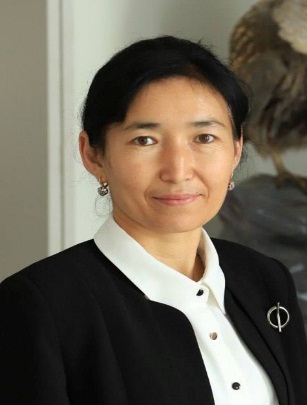 08.03.1980 года рождения, кыргыз. В 2003 году окончил естественно-географический факультет ОшГУ. Стаж работы: общий – 20 лет, педагогической работы – 9 лет, в том числе в Ошском государственном университете – 7 лет. Сфера профессиональной деятельности: Зоология, Экология.08.03.1980 года рождения, кыргыз. В 2003 году окончил естественно-географический факультет ОшГУ. Стаж работы: общий – 20 лет, педагогической работы – 9 лет, в том числе в Ошском государственном университете – 7 лет. Сфера профессиональной деятельности: Зоология, Экология.08.03.1980 года рождения, кыргыз. В 2003 году окончил естественно-географический факультет ОшГУ. Стаж работы: общий – 20 лет, педагогической работы – 9 лет, в том числе в Ошском государственном университете – 7 лет. Сфера профессиональной деятельности: Зоология, Экология.08.03.1980 года рождения, кыргыз. В 2003 году окончил естественно-географический факультет ОшГУ. Стаж работы: общий – 20 лет, педагогической работы – 9 лет, в том числе в Ошском государственном университете – 7 лет. Сфера профессиональной деятельности: Зоология, Экология.08.03.1980 года рождения, кыргыз. В 2003 году окончил естественно-географический факультет ОшГУ. Стаж работы: общий – 20 лет, педагогической работы – 9 лет, в том числе в Ошском государственном университете – 7 лет. Сфера профессиональной деятельности: Зоология, Экология.08.03.1980 года рождения, кыргыз. В 2003 году окончил естественно-географический факультет ОшГУ. Стаж работы: общий – 20 лет, педагогической работы – 9 лет, в том числе в Ошском государственном университете – 7 лет. Сфера профессиональной деятельности: Зоология, Экология.Персональная информацияПерсональная информацияПерсональная информацияПерсональная информацияПерсональная информацияПерсональная информацияПерсональная информацияПерсональная информацияПерсональная информацияПерсональная информацияПерсональная информацияПерсональная информацияПерсональная информацияФамилия Фамилия Фамилия Фамилия Фамилия Фамилия МАТКЕРИМОВАМАТКЕРИМОВАМАТКЕРИМОВАМАТКЕРИМОВАМАТКЕРИМОВАМАТКЕРИМОВАМАТКЕРИМОВАИмя Имя Имя Имя Имя Имя ФАТИМАФАТИМАФАТИМАФАТИМАФАТИМАФАТИМАФАТИМАОтчествоОтчествоОтчествоОтчествоОтчествоОтчествоКАЛДАРБЕКОВНАКАЛДАРБЕКОВНАКАЛДАРБЕКОВНАКАЛДАРБЕКОВНАКАЛДАРБЕКОВНАКАЛДАРБЕКОВНАКАЛДАРБЕКОВНАДата рожденияДата рожденияДата рожденияДата рожденияДата рожденияДата рождения08.03. 1980 года08.03. 1980 года08.03. 1980 года08.03. 1980 года08.03. 1980 года08.03. 1980 года08.03. 1980 годаКонтактная информация:Контактная информация:Контактная информация:Контактная информация:Контактная информация:Рабочий телефонРабочий телефонРабочий телефонРабочий телефонРабочий телефон---Контактная информация:Контактная информация:Контактная информация:Контактная информация:Контактная информация:Домашний телефонДомашний телефонДомашний телефонДомашний телефонДомашний телефон---Контактная информация:Контактная информация:Контактная информация:Контактная информация:Контактная информация:Мобильный телефонМобильный телефонМобильный телефонМобильный телефонМобильный телефон+996-777 947575; 0999 262232+996-777 947575; 0999 262232+996-777 947575; 0999 262232Контактная информация:Контактная информация:Контактная информация:Контактная информация:Контактная информация:ФаксФаксФаксФаксФаксКонтактная информация:Контактная информация:Контактная информация:Контактная информация:Контактная информация:E-mailE-mailE-mailE-mailE-mailmfatima1980@mail.rumfatima1980@mail.rumfatima1980@mail.ruОБРАЗОВАНИЕ:ОБРАЗОВАНИЕ:ОБРАЗОВАНИЕ:ОБРАЗОВАНИЕ:ОБРАЗОВАНИЕ:ОБРАЗОВАНИЕ:ОБРАЗОВАНИЕ:ОБРАЗОВАНИЕ:ОБРАЗОВАНИЕ:ОБРАЗОВАНИЕ:ОБРАЗОВАНИЕ:ОБРАЗОВАНИЕ:ОБРАЗОВАНИЕ:Дата начала / окончанияДата начала / окончанияДата начала / окончанияВУЗВУЗВУЗВУЗВУЗФАКУЛЬТЕТФАКУЛЬТЕТФАКУЛЬТЕТСПЕЦИАЛЬНОСТЬСПЕЦИАЛЬНОСТЬ1998-20031998-20031998-2003ОШСКИЙ ГОСУДАРСТВЕННЫЙ УНИВЕРСИТЕТОШСКИЙ ГОСУДАРСТВЕННЫЙ УНИВЕРСИТЕТОШСКИЙ ГОСУДАРСТВЕННЫЙ УНИВЕРСИТЕТОШСКИЙ ГОСУДАРСТВЕННЫЙ УНИВЕРСИТЕТОШСКИЙ ГОСУДАРСТВЕННЫЙ УНИВЕРСИТЕТЕСТЕСТВОЗНАНИЯЕСТЕСТВОЗНАНИЯЕСТЕСТВОЗНАНИЯБИОЛОГИЯ С ДОПОЛНИТЕЛЬНОЙ СПЕЦИАЛЬНОСТЬЮ ХИМИИБИОЛОГИЯ С ДОПОЛНИТЕЛЬНОЙ СПЕЦИАЛЬНОСТЬЮ ХИМИИПУБЛИКАЦИИ ПУБЛИКАЦИИ ПУБЛИКАЦИИ ПУБЛИКАЦИИ ПУБЛИКАЦИИ ПУБЛИКАЦИИ ПУБЛИКАЦИИ ПУБЛИКАЦИИ ПУБЛИКАЦИИ ПУБЛИКАЦИИ ПУБЛИКАЦИИ ПУБЛИКАЦИИ ПУБЛИКАЦИИ 1. Повреждение деревьев ольховым листоедом;2. Фауна синантропных видов птиц города Ош;3.  Териофауна Кыргыз-Атинского государственного природного парка и меры по оптимизации ее охраны.1. Повреждение деревьев ольховым листоедом;2. Фауна синантропных видов птиц города Ош;3.  Териофауна Кыргыз-Атинского государственного природного парка и меры по оптимизации ее охраны.1. Повреждение деревьев ольховым листоедом;2. Фауна синантропных видов птиц города Ош;3.  Териофауна Кыргыз-Атинского государственного природного парка и меры по оптимизации ее охраны.1. Повреждение деревьев ольховым листоедом;2. Фауна синантропных видов птиц города Ош;3.  Териофауна Кыргыз-Атинского государственного природного парка и меры по оптимизации ее охраны.1. Повреждение деревьев ольховым листоедом;2. Фауна синантропных видов птиц города Ош;3.  Териофауна Кыргыз-Атинского государственного природного парка и меры по оптимизации ее охраны.1. Повреждение деревьев ольховым листоедом;2. Фауна синантропных видов птиц города Ош;3.  Териофауна Кыргыз-Атинского государственного природного парка и меры по оптимизации ее охраны.1. Повреждение деревьев ольховым листоедом;2. Фауна синантропных видов птиц города Ош;3.  Териофауна Кыргыз-Атинского государственного природного парка и меры по оптимизации ее охраны.1. Повреждение деревьев ольховым листоедом;2. Фауна синантропных видов птиц города Ош;3.  Териофауна Кыргыз-Атинского государственного природного парка и меры по оптимизации ее охраны.1. Повреждение деревьев ольховым листоедом;2. Фауна синантропных видов птиц города Ош;3.  Териофауна Кыргыз-Атинского государственного природного парка и меры по оптимизации ее охраны.1. Повреждение деревьев ольховым листоедом;2. Фауна синантропных видов птиц города Ош;3.  Териофауна Кыргыз-Атинского государственного природного парка и меры по оптимизации ее охраны.1. Повреждение деревьев ольховым листоедом;2. Фауна синантропных видов птиц города Ош;3.  Териофауна Кыргыз-Атинского государственного природного парка и меры по оптимизации ее охраны.1. Повреждение деревьев ольховым листоедом;2. Фауна синантропных видов птиц города Ош;3.  Териофауна Кыргыз-Атинского государственного природного парка и меры по оптимизации ее охраны.1. Повреждение деревьев ольховым листоедом;2. Фауна синантропных видов птиц города Ош;3.  Териофауна Кыргыз-Атинского государственного природного парка и меры по оптимизации ее охраны.Ключевые квалификации/ ОПЫТ в области аккредитации и гарантии качества (тренинг, семинары, конференции и т.п.).Ключевые квалификации/ ОПЫТ в области аккредитации и гарантии качества (тренинг, семинары, конференции и т.п.).Ключевые квалификации/ ОПЫТ в области аккредитации и гарантии качества (тренинг, семинары, конференции и т.п.).Ключевые квалификации/ ОПЫТ в области аккредитации и гарантии качества (тренинг, семинары, конференции и т.п.).Ключевые квалификации/ ОПЫТ в области аккредитации и гарантии качества (тренинг, семинары, конференции и т.п.).Ключевые квалификации/ ОПЫТ в области аккредитации и гарантии качества (тренинг, семинары, конференции и т.п.).Ключевые квалификации/ ОПЫТ в области аккредитации и гарантии качества (тренинг, семинары, конференции и т.п.).Ключевые квалификации/ ОПЫТ в области аккредитации и гарантии качества (тренинг, семинары, конференции и т.п.).Ключевые квалификации/ ОПЫТ в области аккредитации и гарантии качества (тренинг, семинары, конференции и т.п.).Ключевые квалификации/ ОПЫТ в области аккредитации и гарантии качества (тренинг, семинары, конференции и т.п.).Ключевые квалификации/ ОПЫТ в области аккредитации и гарантии качества (тренинг, семинары, конференции и т.п.).Ключевые квалификации/ ОПЫТ в области аккредитации и гарантии качества (тренинг, семинары, конференции и т.п.).Ключевые квалификации/ ОПЫТ в области аккредитации и гарантии качества (тренинг, семинары, конференции и т.п.).Дата начала / окончанияДата начала / окончанияДата начала / окончанияДата начала / окончанияНАЗВАНИЕНАЗВАНИЕНАЗВАНИЕНАЗВАНИЕНАЗВАНИЕНАЗВАНИЕНАЗВАНИЕНАЗВАНИЕНАЗВАНИЕ26.01.2019.26.01.2019.26.01.2019.26.01.2019.Сертификат: «Правила делопроизводства и принципы консультирования» Сертификат: «Правила делопроизводства и принципы консультирования» Сертификат: «Правила делопроизводства и принципы консультирования» Сертификат: «Правила делопроизводства и принципы консультирования» Сертификат: «Правила делопроизводства и принципы консультирования» Сертификат: «Правила делопроизводства и принципы консультирования» Сертификат: «Правила делопроизводства и принципы консультирования» Сертификат: «Правила делопроизводства и принципы консультирования» Сертификат: «Правила делопроизводства и принципы консультирования» 2021 г.2021 г.2021 г.2021 г.Сертификат: «Современные средства и сервисы внедрения технологий электронного образования» 72 часаСертификат: «Современные средства и сервисы внедрения технологий электронного образования» 72 часаСертификат: «Современные средства и сервисы внедрения технологий электронного образования» 72 часаСертификат: «Современные средства и сервисы внедрения технологий электронного образования» 72 часаСертификат: «Современные средства и сервисы внедрения технологий электронного образования» 72 часаСертификат: «Современные средства и сервисы внедрения технологий электронного образования» 72 часаСертификат: «Современные средства и сервисы внедрения технологий электронного образования» 72 часаСертификат: «Современные средства и сервисы внедрения технологий электронного образования» 72 часаСертификат: «Современные средства и сервисы внедрения технологий электронного образования» 72 часа2022 г.2022 г.2022 г.2022 г.Сертификат: «Современные методики проведения интересных уроков» 72 часаСертификат: «Современные методики проведения интересных уроков» 72 часаСертификат: «Современные методики проведения интересных уроков» 72 часаСертификат: «Современные методики проведения интересных уроков» 72 часаСертификат: «Современные методики проведения интересных уроков» 72 часаСертификат: «Современные методики проведения интересных уроков» 72 часаСертификат: «Современные методики проведения интересных уроков» 72 часаСертификат: «Современные методики проведения интересных уроков» 72 часаСертификат: «Современные методики проведения интересных уроков» 72 часаОпыт работыОпыт работыОпыт работыОпыт работыОпыт работыОпыт работыОпыт работыОпыт работыОпыт работыОпыт работыОпыт работыОпыт работыОпыт работы03-09-2003 - 10-09-2007 Учитель биологии Ошская област, Узгенский район с.ш. Кызыл-Тоо.	 11-09-2007 - 31-05-2009 Учитель биологии Ошская област, с.ш. № 27. 12-09-2007 - 26-08-2021 Лаборант ОшГУ.	 04-02-2020 по настоящее время Преподаватель ОшГУ03-09-2003 - 10-09-2007 Учитель биологии Ошская област, Узгенский район с.ш. Кызыл-Тоо.	 11-09-2007 - 31-05-2009 Учитель биологии Ошская област, с.ш. № 27. 12-09-2007 - 26-08-2021 Лаборант ОшГУ.	 04-02-2020 по настоящее время Преподаватель ОшГУ03-09-2003 - 10-09-2007 Учитель биологии Ошская област, Узгенский район с.ш. Кызыл-Тоо.	 11-09-2007 - 31-05-2009 Учитель биологии Ошская област, с.ш. № 27. 12-09-2007 - 26-08-2021 Лаборант ОшГУ.	 04-02-2020 по настоящее время Преподаватель ОшГУ03-09-2003 - 10-09-2007 Учитель биологии Ошская област, Узгенский район с.ш. Кызыл-Тоо.	 11-09-2007 - 31-05-2009 Учитель биологии Ошская област, с.ш. № 27. 12-09-2007 - 26-08-2021 Лаборант ОшГУ.	 04-02-2020 по настоящее время Преподаватель ОшГУ03-09-2003 - 10-09-2007 Учитель биологии Ошская област, Узгенский район с.ш. Кызыл-Тоо.	 11-09-2007 - 31-05-2009 Учитель биологии Ошская област, с.ш. № 27. 12-09-2007 - 26-08-2021 Лаборант ОшГУ.	 04-02-2020 по настоящее время Преподаватель ОшГУ03-09-2003 - 10-09-2007 Учитель биологии Ошская област, Узгенский район с.ш. Кызыл-Тоо.	 11-09-2007 - 31-05-2009 Учитель биологии Ошская област, с.ш. № 27. 12-09-2007 - 26-08-2021 Лаборант ОшГУ.	 04-02-2020 по настоящее время Преподаватель ОшГУ03-09-2003 - 10-09-2007 Учитель биологии Ошская област, Узгенский район с.ш. Кызыл-Тоо.	 11-09-2007 - 31-05-2009 Учитель биологии Ошская област, с.ш. № 27. 12-09-2007 - 26-08-2021 Лаборант ОшГУ.	 04-02-2020 по настоящее время Преподаватель ОшГУ03-09-2003 - 10-09-2007 Учитель биологии Ошская област, Узгенский район с.ш. Кызыл-Тоо.	 11-09-2007 - 31-05-2009 Учитель биологии Ошская област, с.ш. № 27. 12-09-2007 - 26-08-2021 Лаборант ОшГУ.	 04-02-2020 по настоящее время Преподаватель ОшГУ03-09-2003 - 10-09-2007 Учитель биологии Ошская област, Узгенский район с.ш. Кызыл-Тоо.	 11-09-2007 - 31-05-2009 Учитель биологии Ошская област, с.ш. № 27. 12-09-2007 - 26-08-2021 Лаборант ОшГУ.	 04-02-2020 по настоящее время Преподаватель ОшГУ03-09-2003 - 10-09-2007 Учитель биологии Ошская област, Узгенский район с.ш. Кызыл-Тоо.	 11-09-2007 - 31-05-2009 Учитель биологии Ошская област, с.ш. № 27. 12-09-2007 - 26-08-2021 Лаборант ОшГУ.	 04-02-2020 по настоящее время Преподаватель ОшГУ03-09-2003 - 10-09-2007 Учитель биологии Ошская област, Узгенский район с.ш. Кызыл-Тоо.	 11-09-2007 - 31-05-2009 Учитель биологии Ошская област, с.ш. № 27. 12-09-2007 - 26-08-2021 Лаборант ОшГУ.	 04-02-2020 по настоящее время Преподаватель ОшГУ03-09-2003 - 10-09-2007 Учитель биологии Ошская област, Узгенский район с.ш. Кызыл-Тоо.	 11-09-2007 - 31-05-2009 Учитель биологии Ошская област, с.ш. № 27. 12-09-2007 - 26-08-2021 Лаборант ОшГУ.	 04-02-2020 по настоящее время Преподаватель ОшГУ03-09-2003 - 10-09-2007 Учитель биологии Ошская област, Узгенский район с.ш. Кызыл-Тоо.	 11-09-2007 - 31-05-2009 Учитель биологии Ошская област, с.ш. № 27. 12-09-2007 - 26-08-2021 Лаборант ОшГУ.	 04-02-2020 по настоящее время Преподаватель ОшГУЗнание языков: указать компетенции по шкале от 1 до 5 (5 – отличное знание, 1 – знание базовых основ)Знание языков: указать компетенции по шкале от 1 до 5 (5 – отличное знание, 1 – знание базовых основ)Знание языков: указать компетенции по шкале от 1 до 5 (5 – отличное знание, 1 – знание базовых основ)Знание языков: указать компетенции по шкале от 1 до 5 (5 – отличное знание, 1 – знание базовых основ)Знание языков: указать компетенции по шкале от 1 до 5 (5 – отличное знание, 1 – знание базовых основ)Знание языков: указать компетенции по шкале от 1 до 5 (5 – отличное знание, 1 – знание базовых основ)Знание языков: указать компетенции по шкале от 1 до 5 (5 – отличное знание, 1 – знание базовых основ)Знание языков: указать компетенции по шкале от 1 до 5 (5 – отличное знание, 1 – знание базовых основ)Знание языков: указать компетенции по шкале от 1 до 5 (5 – отличное знание, 1 – знание базовых основ)Знание языков: указать компетенции по шкале от 1 до 5 (5 – отличное знание, 1 – знание базовых основ)Знание языков: указать компетенции по шкале от 1 до 5 (5 – отличное знание, 1 – знание базовых основ)Знание языков: указать компетенции по шкале от 1 до 5 (5 – отличное знание, 1 – знание базовых основ)Знание языков: указать компетенции по шкале от 1 до 5 (5 – отличное знание, 1 – знание базовых основ)Language  (Язык)Language  (Язык)Language  (Язык)Reading  (Чтение)Reading  (Чтение)Reading  (Чтение)Reading  (Чтение)Reading  (Чтение)Reading  (Чтение)Speaking (Разговорный)Speaking (Разговорный)Speaking (Разговорный)Writing (Письмо)Кыргызский Кыргызский Кыргызский 5555555555Русский Русский Русский 4444444444Дополнительная информацияДополнительная информацияДополнительная информацияДополнительная информацияДополнительная информацияДополнительная информацияДополнительная информацияДополнительная информацияДополнительная информацияДополнительная информацияДополнительная информацияДополнительная информацияДополнительная информацияУченая степень/другие научные или профессиональные званияУченая степень/другие научные или профессиональные званияУченая степень/другие научные или профессиональные званияУченая степень/другие научные или профессиональные званияУченая степень/другие научные или профессиональные званияУченая степень/другие научные или профессиональные званияУченая степень/другие научные или профессиональные званияУченая степень/другие научные или профессиональные званияУченая степень/другие научные или профессиональные званияУченая степень/другие научные или профессиональные званияУченая степень/другие научные или профессиональные званияУченая степень/другие научные или профессиональные званияУченая степень/другие научные или профессиональные званияЧленство в различных организацияхЧленство в различных организацияхЧленство в различных организацияхЧленство в различных организацияхЧленство в различных организацияхЧленство в различных организацияхЧленство в различных организацияхЧленство в различных организацияхЧленство в различных организацияхЧленство в различных организацияхЧленство в различных организацияхЧленство в различных организацияхЧленство в различных организацияхЛичные данные и навыки Личные данные и навыки Личные данные и навыки Личные данные и навыки Личные данные и навыки Личные данные и навыки Личные данные и навыки Личные данные и навыки Личные данные и навыки Личные данные и навыки Личные данные и навыки Личные данные и навыки Личные данные и навыки Владею работой на компьютереВладею работой на компьютереВладею работой на компьютереВладею работой на компьютереВладею работой на компьютереВладею работой на компьютереВладею работой на компьютереВладею работой на компьютереВладею работой на компьютереВладею работой на компьютереВладею работой на компьютереВладею работой на компьютереВладею работой на компьютереПаспортные данные: ID 1858364, выданный 29.09.2020 МКК 212011Удостоверение соц. защиты (ОМС): 10803198000474Семейное положение: замужем, имею 2 сына и 2 дочку.Паспортные данные: ID 1858364, выданный 29.09.2020 МКК 212011Удостоверение соц. защиты (ОМС): 10803198000474Семейное положение: замужем, имею 2 сына и 2 дочку.Паспортные данные: ID 1858364, выданный 29.09.2020 МКК 212011Удостоверение соц. защиты (ОМС): 10803198000474Семейное положение: замужем, имею 2 сына и 2 дочку.Паспортные данные: ID 1858364, выданный 29.09.2020 МКК 212011Удостоверение соц. защиты (ОМС): 10803198000474Семейное положение: замужем, имею 2 сына и 2 дочку.Паспортные данные: ID 1858364, выданный 29.09.2020 МКК 212011Удостоверение соц. защиты (ОМС): 10803198000474Семейное положение: замужем, имею 2 сына и 2 дочку.Паспортные данные: ID 1858364, выданный 29.09.2020 МКК 212011Удостоверение соц. защиты (ОМС): 10803198000474Семейное положение: замужем, имею 2 сына и 2 дочку.Паспортные данные: ID 1858364, выданный 29.09.2020 МКК 212011Удостоверение соц. защиты (ОМС): 10803198000474Семейное положение: замужем, имею 2 сына и 2 дочку.Паспортные данные: ID 1858364, выданный 29.09.2020 МКК 212011Удостоверение соц. защиты (ОМС): 10803198000474Семейное положение: замужем, имею 2 сына и 2 дочку.Паспортные данные: ID 1858364, выданный 29.09.2020 МКК 212011Удостоверение соц. защиты (ОМС): 10803198000474Семейное положение: замужем, имею 2 сына и 2 дочку.Паспортные данные: ID 1858364, выданный 29.09.2020 МКК 212011Удостоверение соц. защиты (ОМС): 10803198000474Семейное положение: замужем, имею 2 сына и 2 дочку.Паспортные данные: ID 1858364, выданный 29.09.2020 МКК 212011Удостоверение соц. защиты (ОМС): 10803198000474Семейное положение: замужем, имею 2 сына и 2 дочку.Паспортные данные: ID 1858364, выданный 29.09.2020 МКК 212011Удостоверение соц. защиты (ОМС): 10803198000474Семейное положение: замужем, имею 2 сына и 2 дочку.Паспортные данные: ID 1858364, выданный 29.09.2020 МКК 212011Удостоверение соц. защиты (ОМС): 10803198000474Семейное положение: замужем, имею 2 сына и 2 дочку.Дополнительная информация (награды)Дополнительная информация (награды)Дополнительная информация (награды)Дополнительная информация (награды)Дополнительная информация (награды)Дополнительная информация (награды)Дополнительная информация (награды)Дополнительная информация (награды)Дополнительная информация (награды)Дополнительная информация (награды)Дополнительная информация (награды)Дополнительная информация (награды)Дополнительная информация (награды)1. Почетная Грамота ОшГУ (2017);2. Почетная грамота Государственное агентство охраны окружающей среды и лесного хозяйства при Правительстве КР (2020);3. Страница благодарности ОшГУ (2022);1. Почетная Грамота ОшГУ (2017);2. Почетная грамота Государственное агентство охраны окружающей среды и лесного хозяйства при Правительстве КР (2020);3. Страница благодарности ОшГУ (2022);1. Почетная Грамота ОшГУ (2017);2. Почетная грамота Государственное агентство охраны окружающей среды и лесного хозяйства при Правительстве КР (2020);3. Страница благодарности ОшГУ (2022);1. Почетная Грамота ОшГУ (2017);2. Почетная грамота Государственное агентство охраны окружающей среды и лесного хозяйства при Правительстве КР (2020);3. Страница благодарности ОшГУ (2022);1. Почетная Грамота ОшГУ (2017);2. Почетная грамота Государственное агентство охраны окружающей среды и лесного хозяйства при Правительстве КР (2020);3. Страница благодарности ОшГУ (2022);1. Почетная Грамота ОшГУ (2017);2. Почетная грамота Государственное агентство охраны окружающей среды и лесного хозяйства при Правительстве КР (2020);3. Страница благодарности ОшГУ (2022);1. Почетная Грамота ОшГУ (2017);2. Почетная грамота Государственное агентство охраны окружающей среды и лесного хозяйства при Правительстве КР (2020);3. Страница благодарности ОшГУ (2022);1. Почетная Грамота ОшГУ (2017);2. Почетная грамота Государственное агентство охраны окружающей среды и лесного хозяйства при Правительстве КР (2020);3. Страница благодарности ОшГУ (2022);1. Почетная Грамота ОшГУ (2017);2. Почетная грамота Государственное агентство охраны окружающей среды и лесного хозяйства при Правительстве КР (2020);3. Страница благодарности ОшГУ (2022);1. Почетная Грамота ОшГУ (2017);2. Почетная грамота Государственное агентство охраны окружающей среды и лесного хозяйства при Правительстве КР (2020);3. Страница благодарности ОшГУ (2022);1. Почетная Грамота ОшГУ (2017);2. Почетная грамота Государственное агентство охраны окружающей среды и лесного хозяйства при Правительстве КР (2020);3. Страница благодарности ОшГУ (2022);1. Почетная Грамота ОшГУ (2017);2. Почетная грамота Государственное агентство охраны окружающей среды и лесного хозяйства при Правительстве КР (2020);3. Страница благодарности ОшГУ (2022);1. Почетная Грамота ОшГУ (2017);2. Почетная грамота Государственное агентство охраны окружающей среды и лесного хозяйства при Правительстве КР (2020);3. Страница благодарности ОшГУ (2022);Участие в проектах:Участие в проектах:Участие в проектах:Участие в проектах:Участие в проектах:Участие в проектах:Участие в проектах:Участие в проектах:Участие в проектах:Участие в проектах:Участие в проектах:Участие в проектах:Участие в проектах: